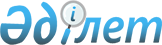 О внесении изменения и дополнения в постановление Правительства Республики Казахстан от 31 декабря 1996 г. N 1749Постановление Правительства Республики Казахстан от 24 июля 1997 г. N 1167

      В целях совершенствования порядка маркировки подакцизных товаров Правительство Республики Казахстан ПОСТАНОВЛЯЕТ: 

      Внести в постановление Правительства Республики Казахстан от 31 декабря 1996 г. N 1749 P961749_ "О введении обязательной маркировки подакцизных товаров марками акцизного сбора нового образца" (САПП Республики Казахстан, 1996 г., N 53, ст. 5181) следующие изменение и дополнение:     абзац третий пункта 2 изложить в следующей редакции:     "с 1 октября 1997 года - табачных изделий согласно приложению 1и подакцизных товаров согласно приложению 2";     абзац второй пункта 5 дополнить предложением следующегосодержания:     "Учитывая значительную разницу в ставках акциза, предусмотретьизготовление отдельных акцизных марок для вин и крепленых напитков".     Первый заместитель      Премьер-Министра    Республики Казахстан
					© 2012. РГП на ПХВ «Институт законодательства и правовой информации Республики Казахстан» Министерства юстиции Республики Казахстан
				